Do Now 3/3/16-1st hourREAD the ratio word problem.  Create a table of 3 points.  Write a general equation for the line.“A rainstorm produced a rainfall of 2 inches per hour.  How many hours would it take to get a rainfall in the amount of one foot?”Use this graph to create a table of 4 data points.  Interpret the graph to write the equation of its line.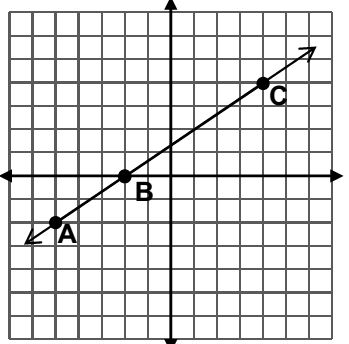 